МУНИЦИПАЛЬНОЕ ДОШКОЛЬНОЕ ОБРАЗОВАТЕЛЬНОЕ УЧРЕЖДЕНИЕ «ДЕТСКИЙ САД КОМБИНИРОВАННОГО ВИДА «КОСМОС»г. БАЛАШОВА САРАТОВСКОЙ ОБЛАСТИ»Логопедический проектна тему:«Звуковые странички»Разработал:Учитель-логопед:Житкова Л. А.г. БалашовПроект на тему: «Звуковые странички».Актуальность проекта:В последнее время возросло число детей, имеющих речевые нарушения. Родители, как правило, в силу своей занятости или по другим причинам, мало уделяют внимания детям. Они практически не выполняют рекомендации педагогов. Успех коррекционного обучения во многом зависит от взаимодействия учителя-логопеда, воспитателей и родителей. Очень важно сделать родителей активными участниками. Поэтому у меня возникла идея создать такой проект, в процессе которого  родители уделят большее внимание своим детям. Детям очень нравится играть в упражнение «Рифмушки», они очень быстро запоминают чистоговорки и четверостишия. Процесс автоматизации звуков на таком материале проходит гораздо быстрее.Цель проекта: развивать речь и формировать правильное произношение  звуков у детей с нарушениями речи.Задачи проекта:Создать психолого-педагогические условия для коррекции произношения звуков у детей с нарушениями речи при работе с чистоговорками и четверостишиями;Повышать педагогическую культуру родителей;Развивать творческие способности детей;Формировать эмоциональный контакт родителей с детьми.Предварительная работа:1. Изучение литературы по вопросу автоматизации звуков в речи (чистоговорки, четверостишия).2. Составление плана - схемы проекта.3. Планирование работы с родителями по вопросу формирования правильного звукопроизношения и привлечения к изготовлению иллюстраций к чистоговоркам и четверостишиям на автоматизацию звуков.4. Обучение детей сочинению чистоговорок.Тип проекта: практико-ориентированный, творческий, долгосрочный, групповой.Сроки проведения проекта: 3 месяца (9 января – 31 марта 2019 года).Участники проекта:1. Дети.2. Учитель-логопед.3. Родители.4. Воспитатели.Ожидаемые результаты  (продукт проекта):1. Сформированная устойчивая мотивация детей к речевому развитию.2. Психологическая готовность родителей в понимании своего ребенка, заботы о нем, видение его потенциала.3. Повышение заинтересованности родителей не только в результатах, но и в самом процессе коррекционно-воспитательной работы. 4. Иллюстрации для картотеки по автоматизации звуков.5. Улучшение дикции детей, совершенствование звуковой стороны речи. 6.Накопление опыта по вовлечению родителей в совместную работу по формированию правильного звукопроизношения у детей. Эффективность данных результатов 
Для детей: 
- положительная динамика речевого развития; 
- успешная социальная адаптация в ДОУ и семье; 
- выработка устойчивой мотивации к речевой самореализации. 
Для родителей: 
- положительная оценка деятельности ДОУ; 
- готовность и желание помогать; 
- активизация педагогического потенциала родителей, 
- приобретение и использование знаний по вопросам речевого развития детей; 
- овладение родителями регулярной рефлексии достижений ребенка; 
- чувство удовлетворенности от совместного творчества. 
Для педагогов 
- положительный психологический климат между логопедом и воспитателями; 
- заинтересованность педагогов в творчестве и инновациях; 
- удовлетворенность собственной деятельностью; 
- повышение профессионального мастерства педагогов по вопросам речевого развития и воспитания детей дошкольного возраста через разнообразные формы и методы работы.
Авторы проекта: Житкова Лариса Анатольевна, учитель-логопед.Образовательная область: «Речевое развитие».Развитие проекта: создание альбома с иллюстрациями «Звуковые странички».Этапы реализации проектаI этап - Организационный1. Изучение литературы по вопросу автоматизации звуков в речи (чистоговорки, четверостишия).3. Составление плана - схемы проекта.II этап – Основной1. Консультация для родителей «Автоматизация звуков в связной речи».2. Привлечение родителей к совместной деятельности с детьми по созданию иллюстраций к чистоговоркам и четверостишиям на автоматизацию звуков книжек-малышек.3. Выставка иллюстраций и книжек - малышек.III этап - ИтоговыйИспользование данных иллюстраций и книжек – малышек на логопедических занятиях по автоматизации звуков.Созданию книги-альбома способствовала предварительная работа по обучению детей сочинению чистоговорок. Затем дети, совместно с родителями сочиняли чистоговорки или находили их в разных источниках и рисовали к ним картинки и создавали книжек - малышек. Также родители вместе с детьми подбирали четверостишия на автоматизируемый звук. Проговаривание чистоговорок – это один из приемов, который используется в работе логопеда, также его могут использовать воспитатели ДОУ. Знакомясь с чистоговорками, дети вслушиваются в речь, улавливают ее ритм, отдельные звукосочетания и постепенно проникают в их смысл, таким образом развивается фонематический слух. Также чистоговорки помогают закрепить поставленные у детей звуки на этапе автоматизации.Работа с детьми:Организационный этап:Упражнение «Рифмушки»Чтение детям потешек, считалок, чистоговорок, четверостишийРассматривание проиллюстрированных чистоговорок, четверостиший (Заинтересовать детей в создании альбома чистоговорок и четверостиший своими руками, а также книжек - малышек)Проговаривание чистоговорокОсновной (проблемно-деятельностный) этапРазучивание чистоговорок на автоматизированные звукиПридумывание чистоговорок на прогулке, во время одевания на прогулку, во время экскурсии в уголок природы.Заключительный (творческий) этапРассказывание четверостиший, изготовление страниц для альбома, презентация книжек - малышек.Работа с родителями:Организационный этапПланирование работы с родителями по во-просу формирования правильного звукопроизношения и привлечения к изготовлению иллюстра-ций к чистоговоркам и четверостишиям на автоматизацию звуков. Консультация родителей : «Автоматизация звуков в связной речи»Папка – передвижка «Дидактические игры по автоматизации звуков, в которые можно поиграть дома»Информация для родителей в уголке логопеда Индивидуальные беседы с родителями по автоматизации звука в чистоговоркахОсновной (проблемно-деятельностный) этапПривлечение родителей к поиску чистоговорок  и четверостиший с автоматизируемым звуком.Привлечение родителей к изготовлению иллюстраций с чистоговорками и четверостишиями с автоматизируемыми звуками, а также книжек - малышек.Заключительный (творческий) этапМини-выставка иллюстраций и книжек - малышек.Дети занимаются по своим чистоговоркам и демонстрируют свои книжки-малышки.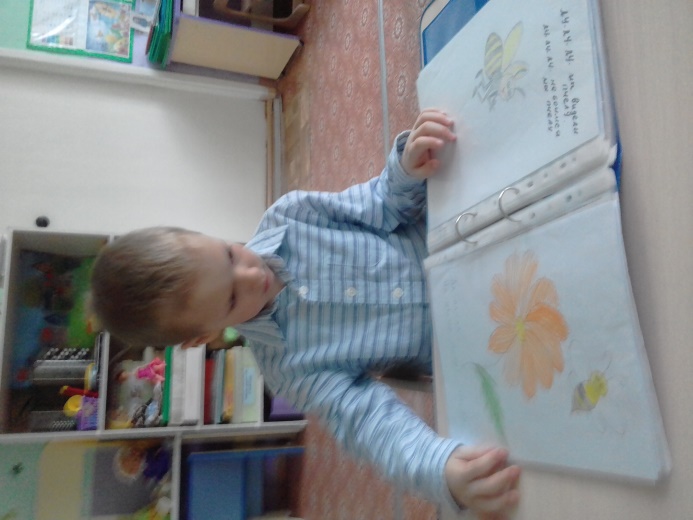 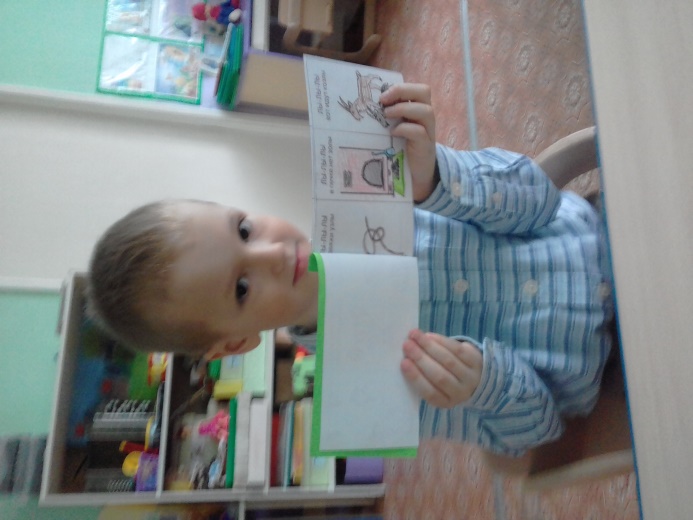 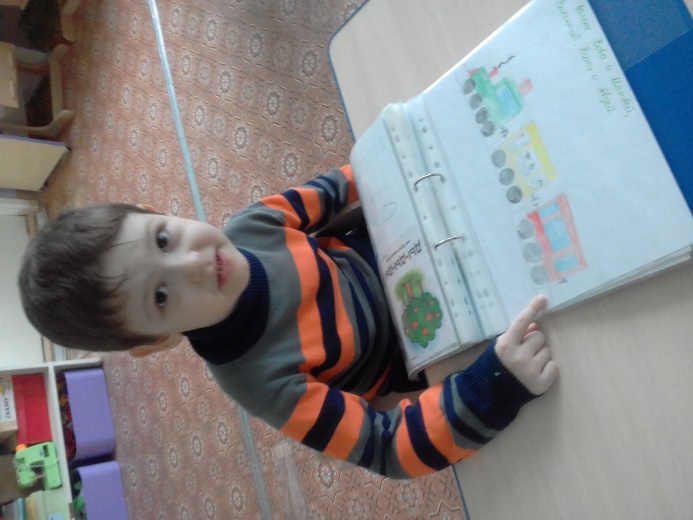 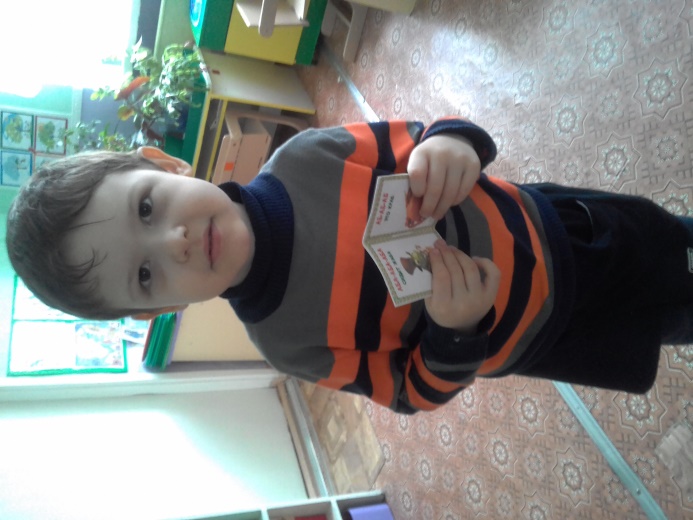 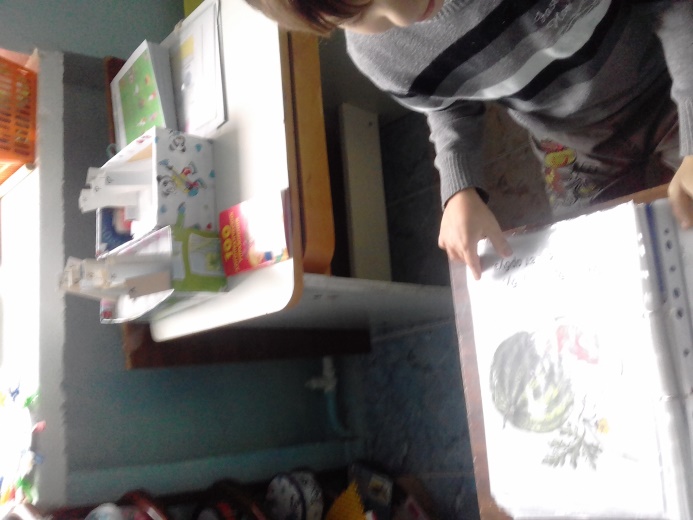 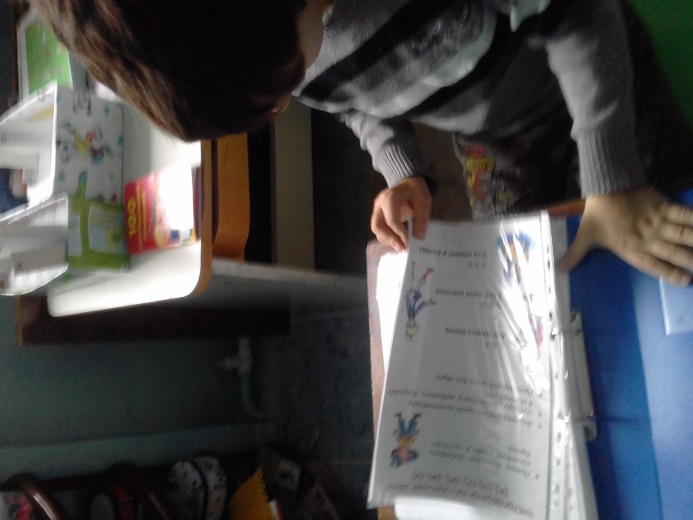 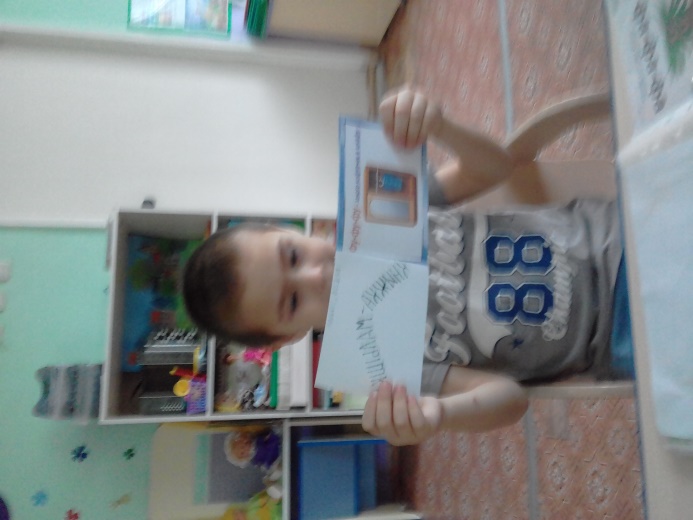 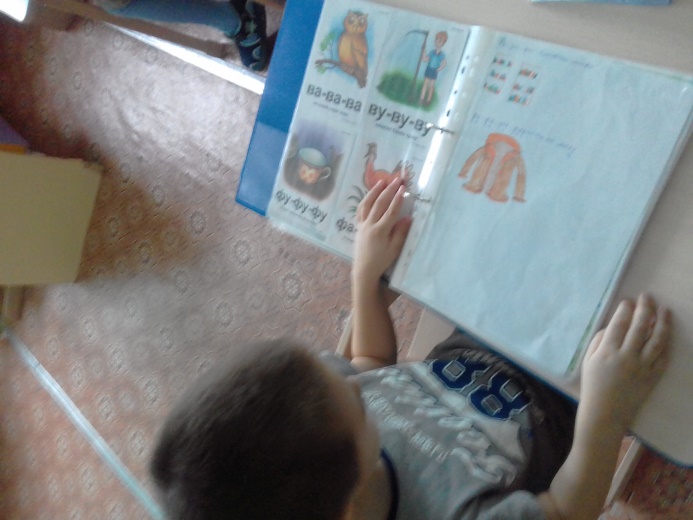 Некоторые странички из альбома чистоговорок                                                                                              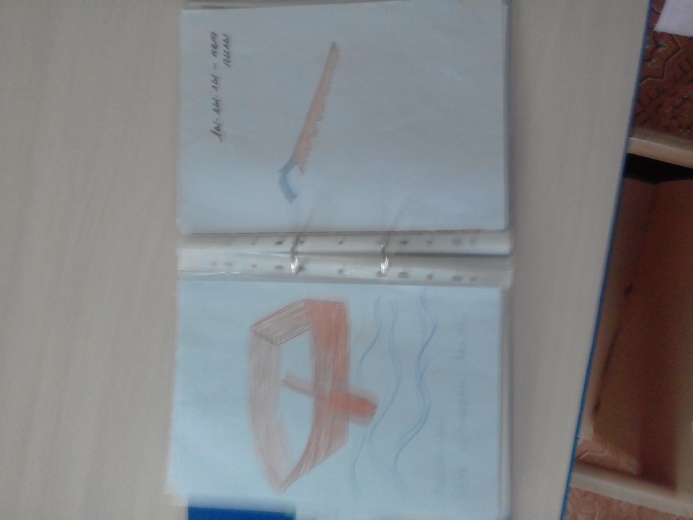 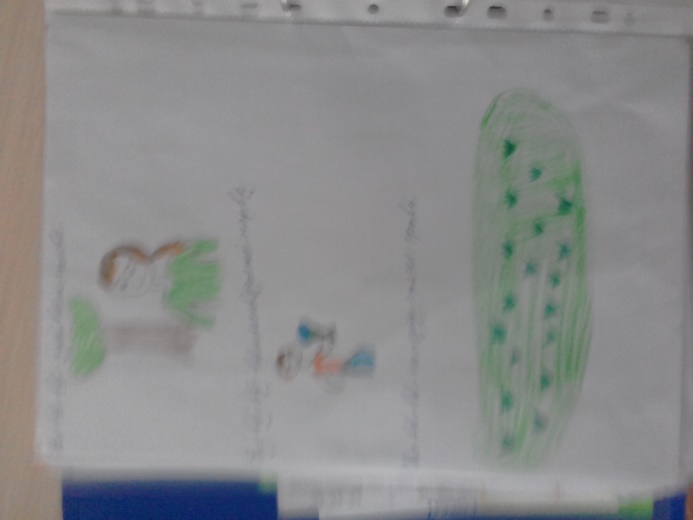 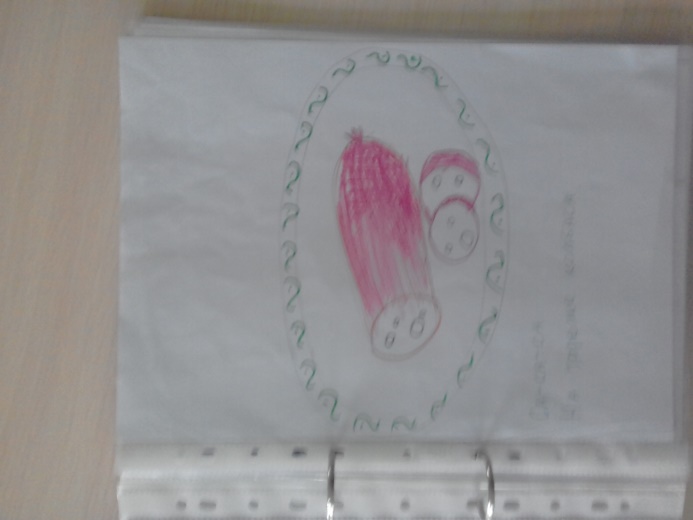 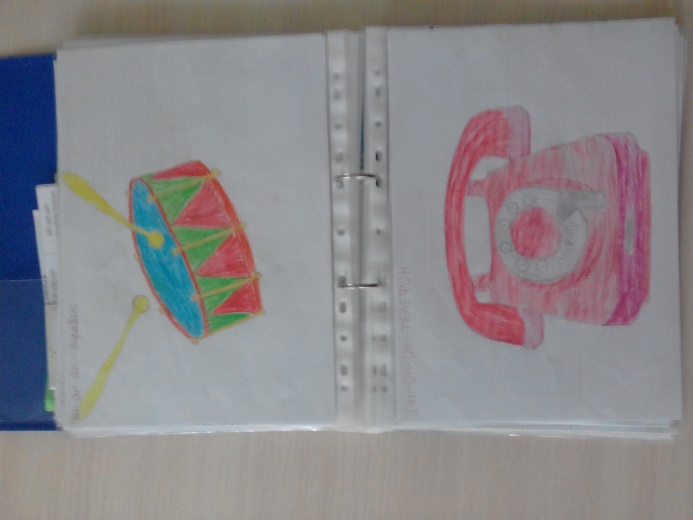 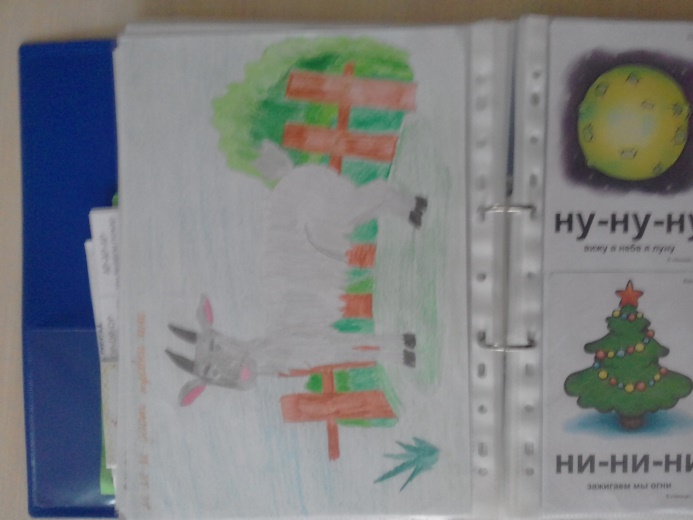 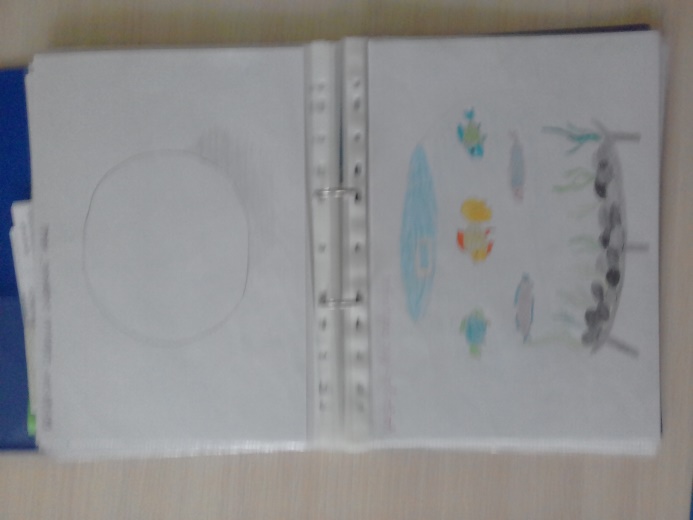 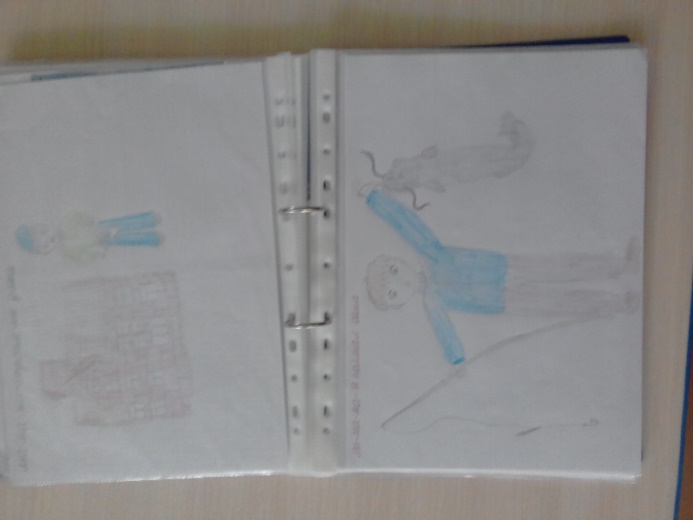 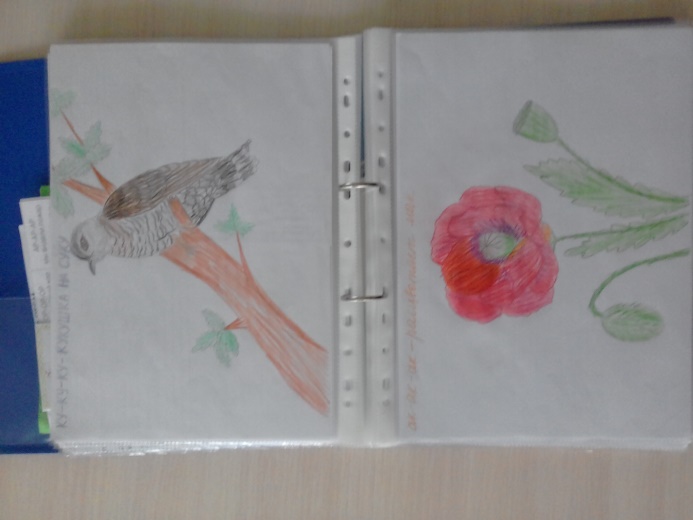 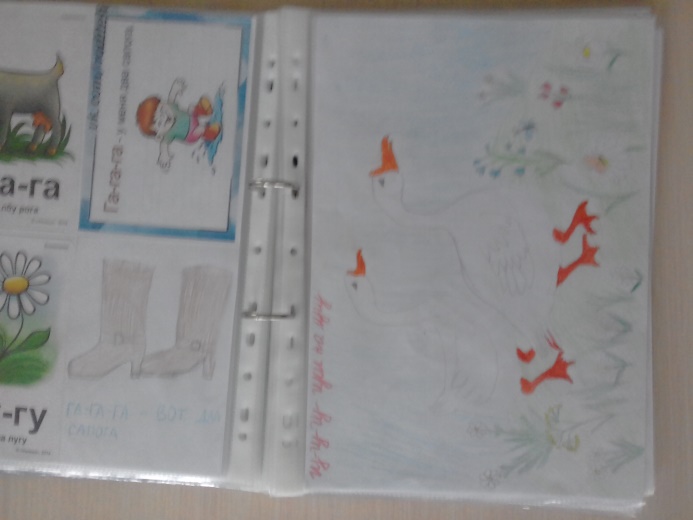 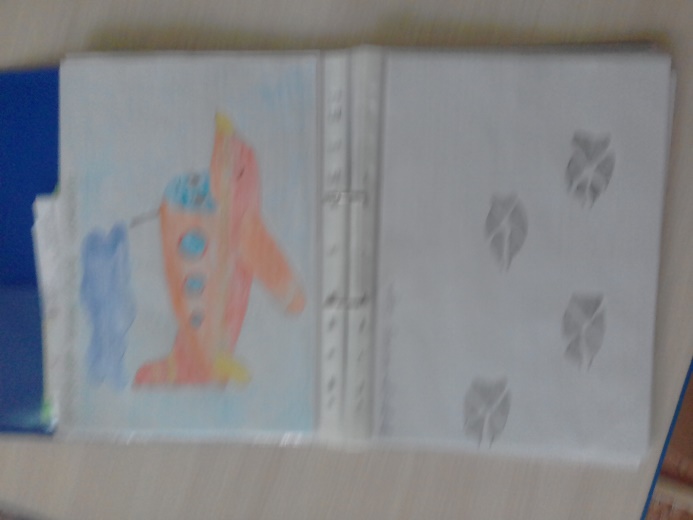 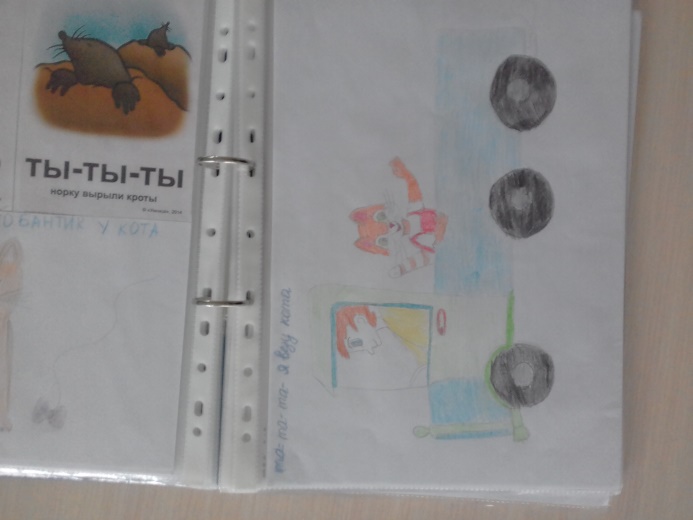 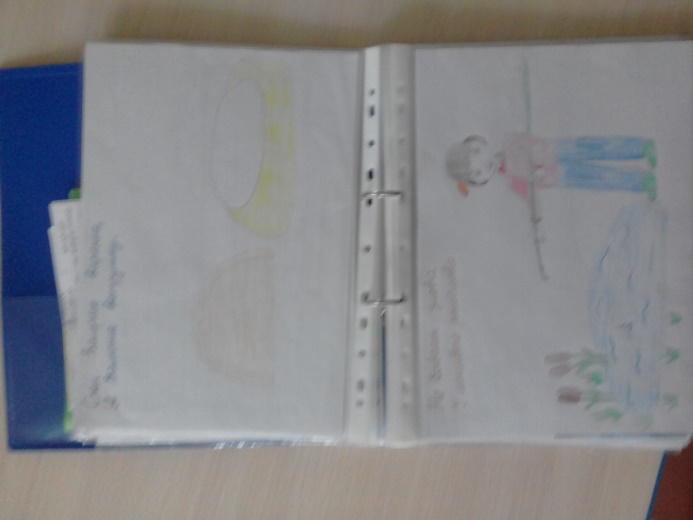 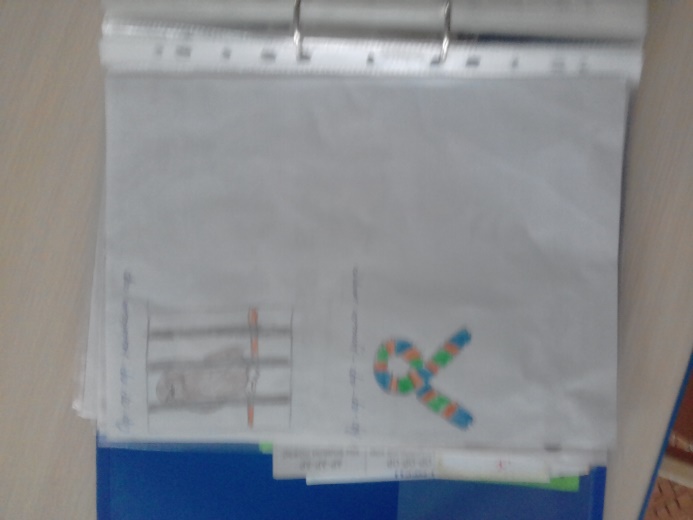 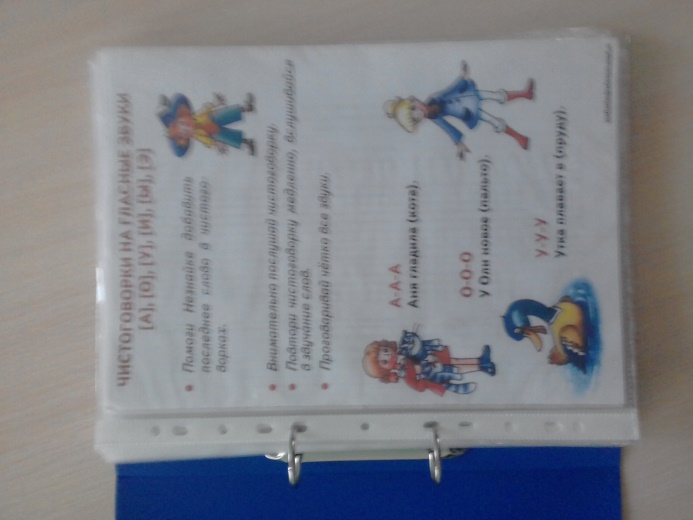 Выставка книжек - малышек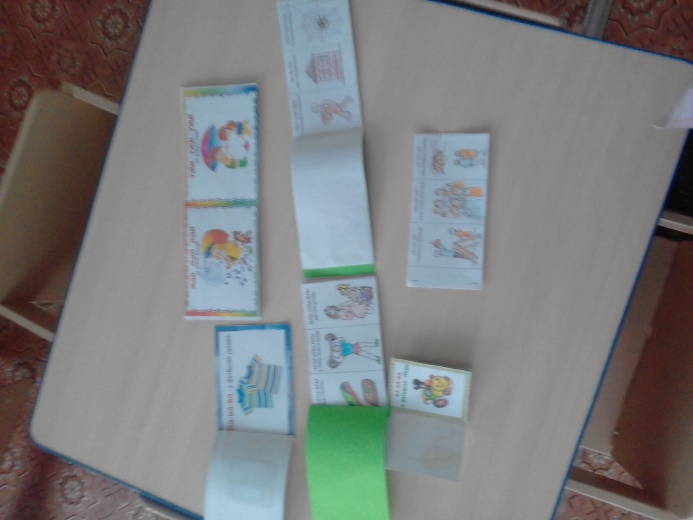 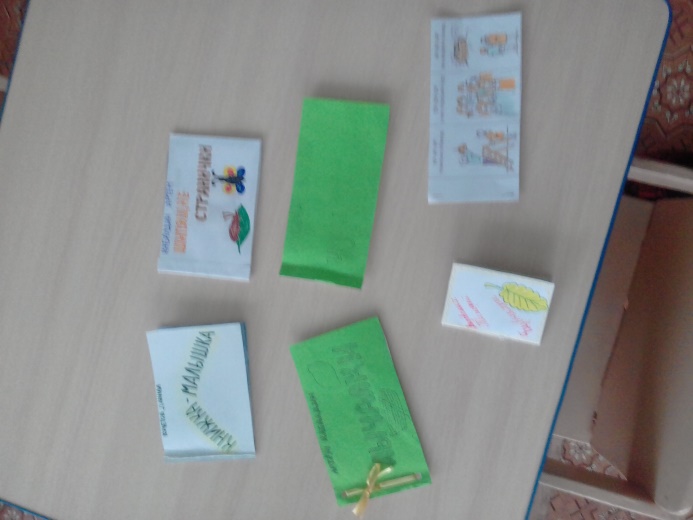 МУНИЦИПАЛЬНОЕ ДОШКОЛЬНОЕ ОБРАЗОВАТЕЛЬНОЕ УЧРЕЖДЕНИЕ «ДЕТСКИЙ САД КОМБИНИРОВАННОГО ВИДА «КОСМОС»г. БАЛАШОВА САРАТОВСКОЙ ОБЛАСТИ»Логопедический альбом«Звуковые странички»Авторы:Учитель-логопед:Житкова Л. А.,воспитатели,дети,родителиг. Балашов